Отчет об участии в анонимном онлайн анкетировании по выявлению удовлетворенности качеством школьного питания и вкусовых предпочтений обучающихся 1-4 классов6,7,8 классы (66 ответов), 1 полугодие 2022-2023 года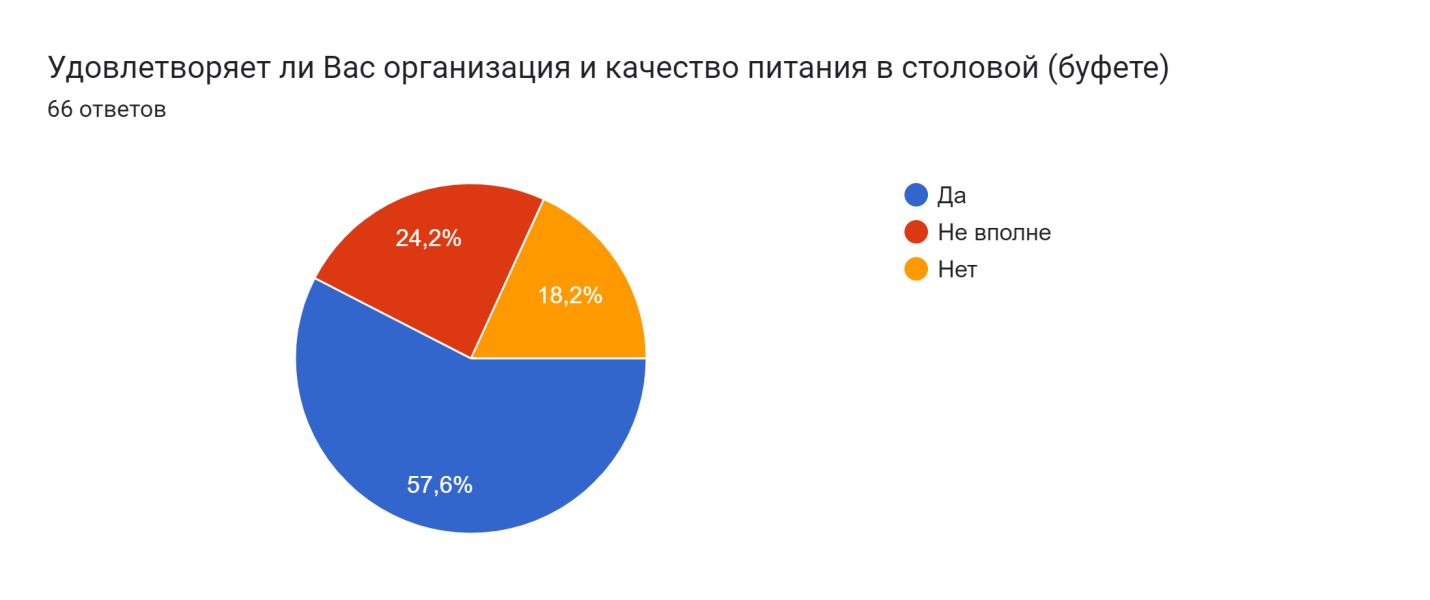 5-9 классы, 92 ответа, 2 полугодие 2022-2023 у.г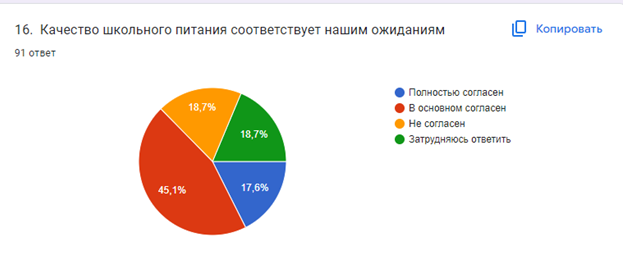 № ООДата проведения анкетированияколичество обучающихся 1-4 кл., принявших участие в анонимном онлайн анкетировании5525 10.2022,  26.10.2022157